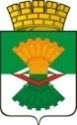 ДУМАМАХНЁВСКОГО МУНИЦИПАЛЬНОГО ОБРАЗОВАНИЯтретьего созываРЕШЕНИЕ от   27 апреля  2016 года             п.г.т. Махнёво                               №  106О порядке официального опубликования сведений о численности муниципальных служащих Махневского муниципального образования и работников муниципальных учреждений Махнёвского муниципального образованияВ соответствии с  пунктом 6 статьи 52 Федерального закона от 6 октября 2003 года № 131-ФЗ "Об общих принципах организации местного самоуправления в Российской Федерации", руководствуясь Уставом Махнёвского муниципального образования, Дума Махнёвского муниципального образования РЕШИЛА:Установить, что сведения о численности муниципальных служащих Махнёвского муниципального образования и работников муниципальных учреждений Махнёвского муниципального образования и фактических затрат на их содержание подлежит официальному опубликованию в газете «Алапаевская искра» в составе ежеквартальных сведений об исполнении местного бюджета, подготавливаемых Финансовым отделом Администрации Махнёвского муниципального образования.Утвердить форму сведений о численности муниципальных служащих Махнёвского муниципального образования и работников муниципальных учреждений Махнёвского муниципального образования (прилагается).Главным распорядителям средств местного бюджета ежеквартально до 20 числа месяца, следующего за отчетным кварталом, представлять в Финансовый отдел Администрации Махнёвского муниципального образования сведения о численности муниципальных служащих Махнёвского муниципального образования и работников муниципальных учреждений Махнёвского муниципального образования с указанием фактических затрат на их денежное содержание по форме, утвержденной пунктом 2 настоящего Решения.Решение Думы Махнёвского муниципального образования от 07.02.2011года № 384 «О порядке подготовки и официального опубликования ежеквартальных сведений о ходе исполнения местного бюджета, численности муниципальных служащих органов местного самоуправления, работников муниципальных учреждений Махнёвского муниципального образования с указанием фактических затрат на их денежное содержание» признать утратившим силу.Настоящее Решение вступает в силу со дня его официального опубликования в газете «Алапаевская искра».Опубликовать настоящее Решение в газете «Алапаевская искра» и разместить на официальном сайте Махнёвского муниципального образования в сети «Интернет».Контроль за исполнением настоящего Решения возложить на постоянную комиссию по  экономической политике, бюджету, финансам и налогам  (С.Г.Алышов).Председатель Думы муниципального  образования                                                           И.М. Авдеев Глава  муниципального образования                                               А.В. ЛызловПриложениек Решению Думы Махнёвского муниципального образованияот  27.04.2016   № 106ФормаСВЕДЕНИЯО ЧИСЛЕННОСТИ МУНИЦИПАЛЬНЫХ СЛУЖАЩИХМАХНЁВСКОГО МУНИЦИПАЛЬНОГО ОБРАЗОВАНИЯ И РАБОТНИКОВМУНИЦИПАЛЬНЫХ УЧРЕЖДЕНИЙ МАХНЁВСКОГО МУНИЦИПАЛЬНОГО ОБРАЗОВАНИЯНаименованиекатегории работниковСреднесписочная численность работников за отчетный период, чел.Фактические затраты на денежное содержание (заработную плату) за ___________ 20__ года (отчетный период) (тыс. руб.)123Муниципальные служащиеРаботники муниципальных учреждений